APÊL YN ERBYN PENDERFYNIAD YSGOL AM GAMYMDDWYN ACADEMAIDDAPÊL YN ERBYN PENDERFYNIAD YSGOL AM GAMYMDDWYN ACADEMAIDD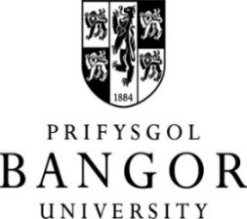 Rhif AdnabodEnw Ysgol Cod Modiwl / Arholiad Dyddiad cyfarfod Bwrdd Arholi yr Ysgol Honiad a wnaed gan yr Ysgol  Cosb a roddwyd gan yr YsgolRheswm dros yr apêlDatganiad i gefnogi'r apêl  Rhestrwch unrhyw ddogfennau y gellwch fod yn eu darparu i gefnogi'ch apêlLlofnod Dyddiad